CARACTERIZAÇÃO DA FAMÍLIALegenda:Perguntas/alternativas Formulários PIM/PCF		*=Campo de informação obrigatória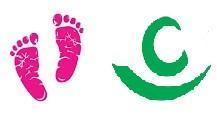 Perguntas/alternativas somente Formulário PIM			             O = Campo de seleção única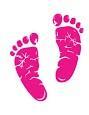 Perguntas/alternativas somente Formulário PCF                		 = Campo de múltipla seleção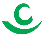 O número das perguntas/alternativas de cada um dos formulários encontra-se ao lado de cada logo específico.PRIMEIRA INFÂNCIA MELHOR/CRIANÇA FELIZPRIMEIRA INFÂNCIA MELHOR/CRIANÇA FELIZPRIMEIRA INFÂNCIA MELHOR/CRIANÇA FELIZPRIMEIRA INFÂNCIA MELHOR/CRIANÇA FELIZPRIMEIRA INFÂNCIA MELHOR/CRIANÇA FELIZPRIMEIRA INFÂNCIA MELHOR/CRIANÇA FELIZPRIMEIRA INFÂNCIA MELHOR/CRIANÇA FELIZ Família: Família: Família: Família:CARACTERIZAÇÃO DA FAMÍLIACARACTERIZAÇÃO DA FAMÍLIACARACTERIZAÇÃO DA FAMÍLIACARACTERIZAÇÃO DA FAMÍLIACARACTERIZAÇÃO DA FAMÍLIACARACTERIZAÇÃO DA FAMÍLIACARACTERIZAÇÃO DA FAMÍLIA Município: Município: Município: Município:DADOS DE IDENTIFICAÇÃODADOS DE IDENTIFICAÇÃODADOS DE IDENTIFICAÇÃODADOS DE IDENTIFICAÇÃODADOS DE IDENTIFICAÇÃODADOS DE IDENTIFICAÇÃODADOS DE IDENTIFICAÇÃO Data:  Data:  Data:  Data: 1) Nome completo do visitador*:1) Nome completo do visitador*:1) Nome completo do visitador*:1) Nome completo do visitador*:1) Nome completo do visitador*:1) Nome completo do visitador*:1) Nome completo do visitador*:1) Nome completo do visitador*:1) Nome completo do visitador*: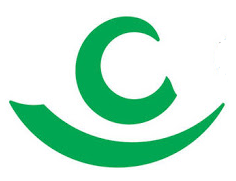 (1) Número de Identificação Social - NIS(1) Número de Identificação Social - NIS(1) Número de Identificação Social - NIS(1) Número de Identificação Social - NIS(1) Número de Identificação Social - NIS(1) Número de Identificação Social - NIS(1) Número de Identificação Social - NIS(1) Número de Identificação Social - NIS(1) Número de Identificação Social - NIS(2 PIM/4 PCF) Nome completo do logradouro*:(2 PIM/4 PCF) Nome completo do logradouro*:(2 PIM/4 PCF) Nome completo do logradouro*:(2 PIM/4 PCF) Nome completo do logradouro*:(2 PIM/4 PCF) Nome completo do logradouro*:(2 PIM/4 PCF) Nome completo do logradouro*:(2 PIM/4 PCF) Nome completo do logradouro*:(2 PIM/4 PCF) Nome completo do logradouro*:(2 PIM/4 PCF) Nome completo do logradouro*:(3 PIM; 4 PCF) Número*:(3 PIM; 4 PCF) Número*:(3 PIM; 4 PCF) Número*:(3 PIM; 4 PCF) Número*:(3 PIM; 4 PCF) Número*:(4 PIM/6 PCF): 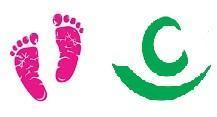 	CEP*: |__|__|__|__|__| - |__|__|__|(4 PIM/6 PCF): 	CEP*: |__|__|__|__|__| - |__|__|__|(4 PIM/6 PCF): 	CEP*: |__|__|__|__|__| - |__|__|__|(4 PIM/6 PCF): 	CEP*: |__|__|__|__|__| - |__|__|__|(5) Nome completo da comunidade*:(5) Nome completo da comunidade*:(5) Nome completo da comunidade*:(5) Nome completo da comunidade*:(5) Nome completo da comunidade*:(5) Nome completo da comunidade*:(5) Nome completo da comunidade*:(5) Nome completo da comunidade*:(5) Nome completo da comunidade*:(6 PIM/5 PCF) Nome completo do bairro*:(6 PIM/5 PCF) Nome completo do bairro*:(6 PIM/5 PCF) Nome completo do bairro*:(6 PIM/5 PCF) Nome completo do bairro*:(6 PIM/5 PCF) Nome completo do bairro*:(6 PIM/5 PCF) Nome completo do bairro*:(6 PIM/5 PCF) Nome completo do bairro*:(6 PIM/5 PCF) Nome completo do bairro*:(6 PIM/5 PCF) Nome completo do bairro*:Telefone residencial:Telefone residencial:Telefone residencial:Telefone residencial:Telefone residencial:Telefone residencial:Telefone residencial:Telefone residencial:Telefone residencial:Celular:Celular:Celular:Celular:Celular:Celular:Celular:Celular:Celular:(7) Ponto de Referência: (7) Ponto de Referência: (7) Ponto de Referência: (7) Ponto de Referência: (7) Ponto de Referência: (7) Ponto de Referência: (7) Ponto de Referência: (7) Ponto de Referência: (7) Ponto de Referência: (8) Área: (  ) Rural/campo     (  ) Urbano    (  ) Outros  (8) Área: (  ) Rural/campo     (  ) Urbano    (  ) Outros  (8) Área: (  ) Rural/campo     (  ) Urbano    (  ) Outros  (8) Área: (  ) Rural/campo     (  ) Urbano    (  ) Outros  (8) Área: (  ) Rural/campo     (  ) Urbano    (  ) Outros  (8) Área: (  ) Rural/campo     (  ) Urbano    (  ) Outros  (8) Área: (  ) Rural/campo     (  ) Urbano    (  ) Outros  (8) Área: (  ) Rural/campo     (  ) Urbano    (  ) Outros  (8) Área: (  ) Rural/campo     (  ) Urbano    (  ) Outros  (7) Nome completo do entrevistado (não deve ser menor de idade)*:(7) Nome completo do entrevistado (não deve ser menor de idade)*:(7) Nome completo do entrevistado (não deve ser menor de idade)*:(7) Nome completo do entrevistado (não deve ser menor de idade)*:(7) Nome completo do entrevistado (não deve ser menor de idade)*:(7) Nome completo do entrevistado (não deve ser menor de idade)*:(7) Nome completo do entrevistado (não deve ser menor de idade)*:(7) Nome completo do entrevistado (não deve ser menor de idade)*:(7) Nome completo do entrevistado (não deve ser menor de idade)*:(8) Função parental do entrevistado*:(8) Função parental do entrevistado*:(8) Função parental do entrevistado*:(8) Função parental do entrevistado*:(8) Função parental do entrevistado*:(8) Função parental do entrevistado*:(8) Função parental do entrevistado*:(8) Função parental do entrevistado*:(8) Função parental do entrevistado*:INFORMAÇÕES SOBRE A FAMÍLIAINFORMAÇÕES SOBRE A FAMÍLIAINFORMAÇÕES SOBRE A FAMÍLIAINFORMAÇÕES SOBRE A FAMÍLIAINFORMAÇÕES SOBRE A FAMÍLIAINFORMAÇÕES SOBRE A FAMÍLIAINFORMAÇÕES SOBRE A FAMÍLIAINFORMAÇÕES SOBRE A FAMÍLIAINFORMAÇÕES SOBRE A FAMÍLIAINFORMAÇÕES SOBRE A FAMÍLIAINFORMAÇÕES SOBRE A FAMÍLIA(9) Quem é o responsável pela manutenção econômica da família?*(9) Quem é o responsável pela manutenção econômica da família?*(9) Quem é o responsável pela manutenção econômica da família?*(9) Quem é o responsável pela manutenção econômica da família?*(9) Quem é o responsável pela manutenção econômica da família?*(9) Quem é o responsável pela manutenção econômica da família?*(9) Quem é o responsável pela manutenção econômica da família?*(9) Quem é o responsável pela manutenção econômica da família?*(9) Quem é o responsável pela manutenção econômica da família?*(10) Total da renda familiar*:(10) Total da renda familiar*:(10) Total da renda familiar*:(10) Total da renda familiar*:(10) Total da renda familiar*:(10) Total da renda familiar*:(10) Total da renda familiar*:(10) Total da renda familiar*:(10) Total da renda familiar*:	Nome do plano: 	Número de pessoas cobertas pelo plano: 	Nome do plano: 	Número de pessoas cobertas pelo plano: 	Nome do plano: 	Número de pessoas cobertas pelo plano: 	Nome do plano: 	Número de pessoas cobertas pelo plano: 	Nome do plano: 	Número de pessoas cobertas pelo plano: 	Nome do plano: 	Número de pessoas cobertas pelo plano: 	Nome do plano: 	Número de pessoas cobertas pelo plano: 	Nome do plano: 	Número de pessoas cobertas pelo plano: 	Nome do plano: 	Número de pessoas cobertas pelo plano: (15) Meios de comunicação social que a família mais utiliza*:Rádio    Televisão    Jornal    Outros/Especifique:(15) Meios de comunicação social que a família mais utiliza*:Rádio    Televisão    Jornal    Outros/Especifique:(15) Meios de comunicação social que a família mais utiliza*:Rádio    Televisão    Jornal    Outros/Especifique:(15) Meios de comunicação social que a família mais utiliza*:Rádio    Televisão    Jornal    Outros/Especifique:(15) Meios de comunicação social que a família mais utiliza*:Rádio    Televisão    Jornal    Outros/Especifique:(15) Meios de comunicação social que a família mais utiliza*:Rádio    Televisão    Jornal    Outros/Especifique:(15) Meios de comunicação social que a família mais utiliza*:Rádio    Televisão    Jornal    Outros/Especifique:(15) Meios de comunicação social que a família mais utiliza*:Rádio    Televisão    Jornal    Outros/Especifique:(15) Meios de comunicação social que a família mais utiliza*:Rádio    Televisão    Jornal    Outros/Especifique:(16) Eletrodomésticos/ferramentas de comunicação existentes no domicílio(Resposta com múltipla escolha)	 (  ) Celular	(  ) Celular com acesso à internet 	 (  ) Geladeira	(  ) Fogão a gás	 (  ) Televisão	(  ) Rádio	 (  ) Jornal impresso	(  ) Computador	 (  ) Computador/tablete com internet	(  ) Outros: (16) Eletrodomésticos/ferramentas de comunicação existentes no domicílio(Resposta com múltipla escolha)	 (  ) Celular	(  ) Celular com acesso à internet 	 (  ) Geladeira	(  ) Fogão a gás	 (  ) Televisão	(  ) Rádio	 (  ) Jornal impresso	(  ) Computador	 (  ) Computador/tablete com internet	(  ) Outros: (16) Eletrodomésticos/ferramentas de comunicação existentes no domicílio(Resposta com múltipla escolha)	 (  ) Celular	(  ) Celular com acesso à internet 	 (  ) Geladeira	(  ) Fogão a gás	 (  ) Televisão	(  ) Rádio	 (  ) Jornal impresso	(  ) Computador	 (  ) Computador/tablete com internet	(  ) Outros: (16) Eletrodomésticos/ferramentas de comunicação existentes no domicílio(Resposta com múltipla escolha)	 (  ) Celular	(  ) Celular com acesso à internet 	 (  ) Geladeira	(  ) Fogão a gás	 (  ) Televisão	(  ) Rádio	 (  ) Jornal impresso	(  ) Computador	 (  ) Computador/tablete com internet	(  ) Outros: (16) Eletrodomésticos/ferramentas de comunicação existentes no domicílio(Resposta com múltipla escolha)	 (  ) Celular	(  ) Celular com acesso à internet 	 (  ) Geladeira	(  ) Fogão a gás	 (  ) Televisão	(  ) Rádio	 (  ) Jornal impresso	(  ) Computador	 (  ) Computador/tablete com internet	(  ) Outros: (16) Eletrodomésticos/ferramentas de comunicação existentes no domicílio(Resposta com múltipla escolha)	 (  ) Celular	(  ) Celular com acesso à internet 	 (  ) Geladeira	(  ) Fogão a gás	 (  ) Televisão	(  ) Rádio	 (  ) Jornal impresso	(  ) Computador	 (  ) Computador/tablete com internet	(  ) Outros: (16) Eletrodomésticos/ferramentas de comunicação existentes no domicílio(Resposta com múltipla escolha)	 (  ) Celular	(  ) Celular com acesso à internet 	 (  ) Geladeira	(  ) Fogão a gás	 (  ) Televisão	(  ) Rádio	 (  ) Jornal impresso	(  ) Computador	 (  ) Computador/tablete com internet	(  ) Outros: (16) Eletrodomésticos/ferramentas de comunicação existentes no domicílio(Resposta com múltipla escolha)	 (  ) Celular	(  ) Celular com acesso à internet 	 (  ) Geladeira	(  ) Fogão a gás	 (  ) Televisão	(  ) Rádio	 (  ) Jornal impresso	(  ) Computador	 (  ) Computador/tablete com internet	(  ) Outros: (16) Eletrodomésticos/ferramentas de comunicação existentes no domicílio(Resposta com múltipla escolha)	 (  ) Celular	(  ) Celular com acesso à internet 	 (  ) Geladeira	(  ) Fogão a gás	 (  ) Televisão	(  ) Rádio	 (  ) Jornal impresso	(  ) Computador	 (  ) Computador/tablete com internet	(  ) Outros: (16 PIM/31 PCF) A família participa de grupos comunitários?*     Especifique:(16 PIM/31 PCF) A família participa de grupos comunitários?*     Especifique:(16 PIM/31 PCF) A família participa de grupos comunitários?*     Especifique:(16 PIM/31 PCF) A família participa de grupos comunitários?*     Especifique:(16 PIM/31 PCF) A família participa de grupos comunitários?*     Especifique:(16 PIM/31 PCF) A família participa de grupos comunitários?*     Especifique:(16 PIM/31 PCF) A família participa de grupos comunitários?*     Especifique:(16 PIM/31 PCF) A família participa de grupos comunitários?*     Especifique:(16 PIM/31 PCF) A família participa de grupos comunitários?*     Especifique:(17 PIM/17 PCF) Que meios de transporte à família utiliza para sair com a(s) criança(s)?(Resposta com múltipla escolha) Ônibus/transporte público    Caminhão    Carro próprio    Carroça    Bicicleta    Moto           Outros/Especifique: (17 PIM/17 PCF) Que meios de transporte à família utiliza para sair com a(s) criança(s)?(Resposta com múltipla escolha) Ônibus/transporte público    Caminhão    Carro próprio    Carroça    Bicicleta    Moto           Outros/Especifique: (17 PIM/17 PCF) Que meios de transporte à família utiliza para sair com a(s) criança(s)?(Resposta com múltipla escolha) Ônibus/transporte público    Caminhão    Carro próprio    Carroça    Bicicleta    Moto           Outros/Especifique: (17 PIM/17 PCF) Que meios de transporte à família utiliza para sair com a(s) criança(s)?(Resposta com múltipla escolha) Ônibus/transporte público    Caminhão    Carro próprio    Carroça    Bicicleta    Moto           Outros/Especifique: (17 PIM/17 PCF) Que meios de transporte à família utiliza para sair com a(s) criança(s)?(Resposta com múltipla escolha) Ônibus/transporte público    Caminhão    Carro próprio    Carroça    Bicicleta    Moto           Outros/Especifique: (17 PIM/17 PCF) Que meios de transporte à família utiliza para sair com a(s) criança(s)?(Resposta com múltipla escolha) Ônibus/transporte público    Caminhão    Carro próprio    Carroça    Bicicleta    Moto           Outros/Especifique: (17 PIM/17 PCF) Que meios de transporte à família utiliza para sair com a(s) criança(s)?(Resposta com múltipla escolha) Ônibus/transporte público    Caminhão    Carro próprio    Carroça    Bicicleta    Moto           Outros/Especifique: (17 PIM/17 PCF) Que meios de transporte à família utiliza para sair com a(s) criança(s)?(Resposta com múltipla escolha) Ônibus/transporte público    Caminhão    Carro próprio    Carroça    Bicicleta    Moto           Outros/Especifique: (17 PIM/17 PCF) Que meios de transporte à família utiliza para sair com a(s) criança(s)?(Resposta com múltipla escolha) Ônibus/transporte público    Caminhão    Carro próprio    Carroça    Bicicleta    Moto           Outros/Especifique: nenhumnenhumnenhumnenhumnenhumnenhumnenhumnenhumnenhumSITUAÇÃO DE DOMICÍLIO/MORADIA E SANEAMENTO DA FAMÍLIA - OBSERVE E/OU PERGUNTESITUAÇÃO DE DOMICÍLIO/MORADIA E SANEAMENTO DA FAMÍLIA - OBSERVE E/OU PERGUNTESITUAÇÃO DE DOMICÍLIO/MORADIA E SANEAMENTO DA FAMÍLIA - OBSERVE E/OU PERGUNTESITUAÇÃO DE DOMICÍLIO/MORADIA E SANEAMENTO DA FAMÍLIA - OBSERVE E/OU PERGUNTESITUAÇÃO DE DOMICÍLIO/MORADIA E SANEAMENTO DA FAMÍLIA - OBSERVE E/OU PERGUNTESITUAÇÃO DE DOMICÍLIO/MORADIA E SANEAMENTO DA FAMÍLIA - OBSERVE E/OU PERGUNTESITUAÇÃO DE DOMICÍLIO/MORADIA E SANEAMENTO DA FAMÍLIA - OBSERVE E/OU PERGUNTESITUAÇÃO DE DOMICÍLIO/MORADIA E SANEAMENTO DA FAMÍLIA - OBSERVE E/OU PERGUNTESITUAÇÃO DE DOMICÍLIO/MORADIA E SANEAMENTO DA FAMÍLIA - OBSERVE E/OU PERGUNTESITUAÇÃO DE DOMICÍLIO/MORADIA E SANEAMENTO DA FAMÍLIA - OBSERVE E/OU PERGUNTESITUAÇÃO DE DOMICÍLIO/MORADIA E SANEAMENTO DA FAMÍLIA - OBSERVE E/OU PERGUNTE (22 PIM/9 PCF)Tipo de casa*:  (22 PIM/9 PCF)Tipo de casa*:  (22 PIM/9 PCF)Tipo de casa*:  (22 PIM/9 PCF)Tipo de casa*:  (22 PIM/9 PCF)Tipo de casa*:  (22 PIM/9 PCF)Tipo de casa*:  (22 PIM/9 PCF)Tipo de casa*:  (22 PIM/9 PCF)Tipo de casa*:  (22 PIM/9 PCF)Tipo de casa*: (23 PIM/10 PCF) Quantos cômodos têm no domicílio? (incluir banheiro, cozinha, quartos) ____ Cômodos(23 PIM/10 PCF) Quantos cômodos têm no domicílio? (incluir banheiro, cozinha, quartos) ____ Cômodos(23 PIM/10 PCF) Quantos cômodos têm no domicílio? (incluir banheiro, cozinha, quartos) ____ Cômodos(23 PIM/10 PCF) Quantos cômodos têm no domicílio? (incluir banheiro, cozinha, quartos) ____ Cômodos(23 PIM/10 PCF) Quantos cômodos têm no domicílio? (incluir banheiro, cozinha, quartos) ____ Cômodos(23 PIM/10 PCF) Quantos cômodos têm no domicílio? (incluir banheiro, cozinha, quartos) ____ Cômodos(23 PIM/10 PCF) Quantos cômodos têm no domicílio? (incluir banheiro, cozinha, quartos) ____ Cômodos(23 PIM/10 PCF) Quantos cômodos têm no domicílio? (incluir banheiro, cozinha, quartos) ____ Cômodos(23 PIM/10 PCF) Quantos cômodos têm no domicílio? (incluir banheiro, cozinha, quartos) ____ Cômodos(11) Com relação aos espaços e segurança. Observe e pergunte    (  ) Há espaço para a criança brincar    (  ) Sem espaço para a criança brincar    (  ) Espaço seguro para a criança          (  ) Espaço sem segurança para a criança(11) Com relação aos espaços e segurança. Observe e pergunte    (  ) Há espaço para a criança brincar    (  ) Sem espaço para a criança brincar    (  ) Espaço seguro para a criança          (  ) Espaço sem segurança para a criança(11) Com relação aos espaços e segurança. Observe e pergunte    (  ) Há espaço para a criança brincar    (  ) Sem espaço para a criança brincar    (  ) Espaço seguro para a criança          (  ) Espaço sem segurança para a criança(11) Com relação aos espaços e segurança. Observe e pergunte    (  ) Há espaço para a criança brincar    (  ) Sem espaço para a criança brincar    (  ) Espaço seguro para a criança          (  ) Espaço sem segurança para a criança(11) Com relação aos espaços e segurança. Observe e pergunte    (  ) Há espaço para a criança brincar    (  ) Sem espaço para a criança brincar    (  ) Espaço seguro para a criança          (  ) Espaço sem segurança para a criança(11) Com relação aos espaços e segurança. Observe e pergunte    (  ) Há espaço para a criança brincar    (  ) Sem espaço para a criança brincar    (  ) Espaço seguro para a criança          (  ) Espaço sem segurança para a criança(11) Com relação aos espaços e segurança. Observe e pergunte    (  ) Há espaço para a criança brincar    (  ) Sem espaço para a criança brincar    (  ) Espaço seguro para a criança          (  ) Espaço sem segurança para a criança(11) Com relação aos espaços e segurança. Observe e pergunte    (  ) Há espaço para a criança brincar    (  ) Sem espaço para a criança brincar    (  ) Espaço seguro para a criança          (  ) Espaço sem segurança para a criança(11) Com relação aos espaços e segurança. Observe e pergunte    (  ) Há espaço para a criança brincar    (  ) Sem espaço para a criança brincar    (  ) Espaço seguro para a criança          (  ) Espaço sem segurança para a criança(24 PIM/15 PCF) Neste domicílio tem eletricidade?	O Sim	O Não	(24 PIM/15 PCF) Neste domicílio tem eletricidade?	O Sim	O Não	(24 PIM/15 PCF) Neste domicílio tem eletricidade?	O Sim	O Não	(24 PIM/15 PCF) Neste domicílio tem eletricidade?	O Sim	O Não	(24 PIM/15 PCF) Neste domicílio tem eletricidade?	O Sim	O Não	(24 PIM/15 PCF) Neste domicílio tem eletricidade?	O Sim	O Não	(24 PIM/15 PCF) Neste domicílio tem eletricidade?	O Sim	O Não	(24 PIM/15 PCF) Neste domicílio tem eletricidade?	O Sim	O Não	(24 PIM/15 PCF) Neste domicílio tem eletricidade?	O Sim	O Não	(25 PIM/12 PCF) Qual a forma de abastecimento de água utilizada? (Resposta com múltipla escolha)(25 PIM/12 PCF) Qual a forma de abastecimento de água utilizada? (Resposta com múltipla escolha)(25 PIM/12 PCF) Qual a forma de abastecimento de água utilizada? (Resposta com múltipla escolha)(25 PIM/12 PCF) Qual a forma de abastecimento de água utilizada? (Resposta com múltipla escolha)(25 PIM/12 PCF) Qual a forma de abastecimento de água utilizada? (Resposta com múltipla escolha)(25 PIM/12 PCF) Qual a forma de abastecimento de água utilizada? (Resposta com múltipla escolha)(25 PIM/12 PCF) Qual a forma de abastecimento de água utilizada? (Resposta com múltipla escolha)(25 PIM/12 PCF) Qual a forma de abastecimento de água utilizada? (Resposta com múltipla escolha)(25 PIM/12 PCF) Qual a forma de abastecimento de água utilizada? (Resposta com múltipla escolha)(26 PIM/13 PCF) A água para beber é filtrada, fervida ou tratada com algum produto?(26 PIM/13 PCF) A água para beber é filtrada, fervida ou tratada com algum produto?(26 PIM/13 PCF) A água para beber é filtrada, fervida ou tratada com algum produto?(26 PIM/13 PCF) A água para beber é filtrada, fervida ou tratada com algum produto?(26 PIM/13 PCF) A água para beber é filtrada, fervida ou tratada com algum produto?(26 PIM/13 PCF) A água para beber é filtrada, fervida ou tratada com algum produto?(26 PIM/13 PCF) A água para beber é filtrada, fervida ou tratada com algum produto?(26 PIM/13 PCF) A água para beber é filtrada, fervida ou tratada com algum produto?(26 PIM/13 PCF) A água para beber é filtrada, fervida ou tratada com algum produto?	O Outros/Especifique:	O Outros/Especifique:	O Outros/Especifique:	O Outros/Especifique:	O Outros/Especifique:	O Outros/Especifique:	O Outros/Especifique:	O Outros/Especifique:	O Outros/Especifique:(19) Quantas pessoas moram neste domicílio? ______ Pessoas(19) Quantas pessoas moram neste domicílio? ______ Pessoas(19) Quantas pessoas moram neste domicílio? ______ Pessoas(19) Quantas pessoas moram neste domicílio? ______ Pessoas(19) Quantas pessoas moram neste domicílio? ______ Pessoas(19) Quantas pessoas moram neste domicílio? ______ Pessoas(19) Quantas pessoas moram neste domicílio? ______ Pessoas(19) Quantas pessoas moram neste domicílio? ______ Pessoas(19) Quantas pessoas moram neste domicílio? ______ Pessoas(20) A família fala outra língua/idioma?  (  ) Sim Qual                                       (  ) Não(20) A família fala outra língua/idioma?  (  ) Sim Qual                                       (  ) Não(20) A família fala outra língua/idioma?  (  ) Sim Qual                                       (  ) Não(20) A família fala outra língua/idioma?  (  ) Sim Qual                                       (  ) Não(20) A família fala outra língua/idioma?  (  ) Sim Qual                                       (  ) Não(20) A família fala outra língua/idioma?  (  ) Sim Qual                                       (  ) Não(20) A família fala outra língua/idioma?  (  ) Sim Qual                                       (  ) Não(20) A família fala outra língua/idioma?  (  ) Sim Qual                                       (  ) Não(20) A família fala outra língua/idioma?  (  ) Sim Qual                                       (  ) Não(21) Quem é o responsável pelo domicílio? (Utilizar dado do Cadastro Único)        Nº do celular (21) Quem é o responsável pelo domicílio? (Utilizar dado do Cadastro Único)        Nº do celular (21) Quem é o responsável pelo domicílio? (Utilizar dado do Cadastro Único)        Nº do celular (21) Quem é o responsável pelo domicílio? (Utilizar dado do Cadastro Único)        Nº do celular (21) Quem é o responsável pelo domicílio? (Utilizar dado do Cadastro Único)        Nº do celular (21) Quem é o responsável pelo domicílio? (Utilizar dado do Cadastro Único)        Nº do celular (21) Quem é o responsável pelo domicílio? (Utilizar dado do Cadastro Único)        Nº do celular (21) Quem é o responsável pelo domicílio? (Utilizar dado do Cadastro Único)        Nº do celular (21) Quem é o responsável pelo domicílio? (Utilizar dado do Cadastro Único)        Nº do celular (23) Outras pessoas contribuem com a renda da família?(  ) Sim Quem:                     (  ) Não(23) Outras pessoas contribuem com a renda da família?(  ) Sim Quem:                     (  ) Não(23) Outras pessoas contribuem com a renda da família?(  ) Sim Quem:                     (  ) Não(23) Outras pessoas contribuem com a renda da família?(  ) Sim Quem:                     (  ) Não(23) Outras pessoas contribuem com a renda da família?(  ) Sim Quem:                     (  ) Não(23) Outras pessoas contribuem com a renda da família?(  ) Sim Quem:                     (  ) Não(23) Outras pessoas contribuem com a renda da família?(  ) Sim Quem:                     (  ) Não(23) Outras pessoas contribuem com a renda da família?(  ) Sim Quem:                     (  ) Não(23) Outras pessoas contribuem com a renda da família?(  ) Sim Quem:                     (  ) Não(24) Qual(is) a(s) idade(s) da(s) pessoa(s) que mora(m) na casa?   **Nº de crianças que serão atendidas na visita: _________   _________ 0 a 3 anos Quantas? _________    _________ 4 a 6 anos Quantas? _________   _________ 7 a 12 anos    _________ 13 a 18 anos    _________ 19 a 59 anos    _________+ 60 anos (24) Qual(is) a(s) idade(s) da(s) pessoa(s) que mora(m) na casa?   **Nº de crianças que serão atendidas na visita: _________   _________ 0 a 3 anos Quantas? _________    _________ 4 a 6 anos Quantas? _________   _________ 7 a 12 anos    _________ 13 a 18 anos    _________ 19 a 59 anos    _________+ 60 anos (24) Qual(is) a(s) idade(s) da(s) pessoa(s) que mora(m) na casa?   **Nº de crianças que serão atendidas na visita: _________   _________ 0 a 3 anos Quantas? _________    _________ 4 a 6 anos Quantas? _________   _________ 7 a 12 anos    _________ 13 a 18 anos    _________ 19 a 59 anos    _________+ 60 anos (24) Qual(is) a(s) idade(s) da(s) pessoa(s) que mora(m) na casa?   **Nº de crianças que serão atendidas na visita: _________   _________ 0 a 3 anos Quantas? _________    _________ 4 a 6 anos Quantas? _________   _________ 7 a 12 anos    _________ 13 a 18 anos    _________ 19 a 59 anos    _________+ 60 anos (24) Qual(is) a(s) idade(s) da(s) pessoa(s) que mora(m) na casa?   **Nº de crianças que serão atendidas na visita: _________   _________ 0 a 3 anos Quantas? _________    _________ 4 a 6 anos Quantas? _________   _________ 7 a 12 anos    _________ 13 a 18 anos    _________ 19 a 59 anos    _________+ 60 anos (24) Qual(is) a(s) idade(s) da(s) pessoa(s) que mora(m) na casa?   **Nº de crianças que serão atendidas na visita: _________   _________ 0 a 3 anos Quantas? _________    _________ 4 a 6 anos Quantas? _________   _________ 7 a 12 anos    _________ 13 a 18 anos    _________ 19 a 59 anos    _________+ 60 anos (24) Qual(is) a(s) idade(s) da(s) pessoa(s) que mora(m) na casa?   **Nº de crianças que serão atendidas na visita: _________   _________ 0 a 3 anos Quantas? _________    _________ 4 a 6 anos Quantas? _________   _________ 7 a 12 anos    _________ 13 a 18 anos    _________ 19 a 59 anos    _________+ 60 anos (24) Qual(is) a(s) idade(s) da(s) pessoa(s) que mora(m) na casa?   **Nº de crianças que serão atendidas na visita: _________   _________ 0 a 3 anos Quantas? _________    _________ 4 a 6 anos Quantas? _________   _________ 7 a 12 anos    _________ 13 a 18 anos    _________ 19 a 59 anos    _________+ 60 anos (24) Qual(is) a(s) idade(s) da(s) pessoa(s) que mora(m) na casa?   **Nº de crianças que serão atendidas na visita: _________   _________ 0 a 3 anos Quantas? _________    _________ 4 a 6 anos Quantas? _________   _________ 7 a 12 anos    _________ 13 a 18 anos    _________ 19 a 59 anos    _________+ 60 anos (25) Há no domicílio casos de:(Pode ser difícil obter essa informação nas primeiras visitas. O formulário poderá ser atualizado caso a informação seja obtida posteriormente).    (  ) Pessoas com deficiências – PCD	 (  ) Uso abusivo de álcool    (  ) Uso abusivo de outras drogas	 (  ) Pessoa com 16 anos ou + sem trabalhar    (  ) Pessoa privada de liberdade	 (  ) Pessoa cumprindo pena em regime aberto     (  ) Pessoa cumprindo medida socioeducativa	 (  ) Mãe com histórico de filho que tenha morrido    (  ) Mãe com histórico de filho nascido morto(25) Há no domicílio casos de:(Pode ser difícil obter essa informação nas primeiras visitas. O formulário poderá ser atualizado caso a informação seja obtida posteriormente).    (  ) Pessoas com deficiências – PCD	 (  ) Uso abusivo de álcool    (  ) Uso abusivo de outras drogas	 (  ) Pessoa com 16 anos ou + sem trabalhar    (  ) Pessoa privada de liberdade	 (  ) Pessoa cumprindo pena em regime aberto     (  ) Pessoa cumprindo medida socioeducativa	 (  ) Mãe com histórico de filho que tenha morrido    (  ) Mãe com histórico de filho nascido morto(25) Há no domicílio casos de:(Pode ser difícil obter essa informação nas primeiras visitas. O formulário poderá ser atualizado caso a informação seja obtida posteriormente).    (  ) Pessoas com deficiências – PCD	 (  ) Uso abusivo de álcool    (  ) Uso abusivo de outras drogas	 (  ) Pessoa com 16 anos ou + sem trabalhar    (  ) Pessoa privada de liberdade	 (  ) Pessoa cumprindo pena em regime aberto     (  ) Pessoa cumprindo medida socioeducativa	 (  ) Mãe com histórico de filho que tenha morrido    (  ) Mãe com histórico de filho nascido morto(25) Há no domicílio casos de:(Pode ser difícil obter essa informação nas primeiras visitas. O formulário poderá ser atualizado caso a informação seja obtida posteriormente).    (  ) Pessoas com deficiências – PCD	 (  ) Uso abusivo de álcool    (  ) Uso abusivo de outras drogas	 (  ) Pessoa com 16 anos ou + sem trabalhar    (  ) Pessoa privada de liberdade	 (  ) Pessoa cumprindo pena em regime aberto     (  ) Pessoa cumprindo medida socioeducativa	 (  ) Mãe com histórico de filho que tenha morrido    (  ) Mãe com histórico de filho nascido morto(25) Há no domicílio casos de:(Pode ser difícil obter essa informação nas primeiras visitas. O formulário poderá ser atualizado caso a informação seja obtida posteriormente).    (  ) Pessoas com deficiências – PCD	 (  ) Uso abusivo de álcool    (  ) Uso abusivo de outras drogas	 (  ) Pessoa com 16 anos ou + sem trabalhar    (  ) Pessoa privada de liberdade	 (  ) Pessoa cumprindo pena em regime aberto     (  ) Pessoa cumprindo medida socioeducativa	 (  ) Mãe com histórico de filho que tenha morrido    (  ) Mãe com histórico de filho nascido morto(25) Há no domicílio casos de:(Pode ser difícil obter essa informação nas primeiras visitas. O formulário poderá ser atualizado caso a informação seja obtida posteriormente).    (  ) Pessoas com deficiências – PCD	 (  ) Uso abusivo de álcool    (  ) Uso abusivo de outras drogas	 (  ) Pessoa com 16 anos ou + sem trabalhar    (  ) Pessoa privada de liberdade	 (  ) Pessoa cumprindo pena em regime aberto     (  ) Pessoa cumprindo medida socioeducativa	 (  ) Mãe com histórico de filho que tenha morrido    (  ) Mãe com histórico de filho nascido morto(25) Há no domicílio casos de:(Pode ser difícil obter essa informação nas primeiras visitas. O formulário poderá ser atualizado caso a informação seja obtida posteriormente).    (  ) Pessoas com deficiências – PCD	 (  ) Uso abusivo de álcool    (  ) Uso abusivo de outras drogas	 (  ) Pessoa com 16 anos ou + sem trabalhar    (  ) Pessoa privada de liberdade	 (  ) Pessoa cumprindo pena em regime aberto     (  ) Pessoa cumprindo medida socioeducativa	 (  ) Mãe com histórico de filho que tenha morrido    (  ) Mãe com histórico de filho nascido morto(25) Há no domicílio casos de:(Pode ser difícil obter essa informação nas primeiras visitas. O formulário poderá ser atualizado caso a informação seja obtida posteriormente).    (  ) Pessoas com deficiências – PCD	 (  ) Uso abusivo de álcool    (  ) Uso abusivo de outras drogas	 (  ) Pessoa com 16 anos ou + sem trabalhar    (  ) Pessoa privada de liberdade	 (  ) Pessoa cumprindo pena em regime aberto     (  ) Pessoa cumprindo medida socioeducativa	 (  ) Mãe com histórico de filho que tenha morrido    (  ) Mãe com histórico de filho nascido morto(25) Há no domicílio casos de:(Pode ser difícil obter essa informação nas primeiras visitas. O formulário poderá ser atualizado caso a informação seja obtida posteriormente).    (  ) Pessoas com deficiências – PCD	 (  ) Uso abusivo de álcool    (  ) Uso abusivo de outras drogas	 (  ) Pessoa com 16 anos ou + sem trabalhar    (  ) Pessoa privada de liberdade	 (  ) Pessoa cumprindo pena em regime aberto     (  ) Pessoa cumprindo medida socioeducativa	 (  ) Mãe com histórico de filho que tenha morrido    (  ) Mãe com histórico de filho nascido morto(26) Existem animais domésticos no domicílio? (  ) Gato Quantos?            (  ) Cachorro Quantos?               	 (  ) Pássaro Quantos? 	 (  ) Outros (26) Existem animais domésticos no domicílio? (  ) Gato Quantos?            (  ) Cachorro Quantos?               	 (  ) Pássaro Quantos? 	 (  ) Outros (26) Existem animais domésticos no domicílio? (  ) Gato Quantos?            (  ) Cachorro Quantos?               	 (  ) Pássaro Quantos? 	 (  ) Outros (26) Existem animais domésticos no domicílio? (  ) Gato Quantos?            (  ) Cachorro Quantos?               	 (  ) Pássaro Quantos? 	 (  ) Outros (26) Existem animais domésticos no domicílio? (  ) Gato Quantos?            (  ) Cachorro Quantos?               	 (  ) Pássaro Quantos? 	 (  ) Outros (26) Existem animais domésticos no domicílio? (  ) Gato Quantos?            (  ) Cachorro Quantos?               	 (  ) Pássaro Quantos? 	 (  ) Outros (26) Existem animais domésticos no domicílio? (  ) Gato Quantos?            (  ) Cachorro Quantos?               	 (  ) Pássaro Quantos? 	 (  ) Outros (26) Existem animais domésticos no domicílio? (  ) Gato Quantos?            (  ) Cachorro Quantos?               	 (  ) Pássaro Quantos? 	 (  ) Outros (26) Existem animais domésticos no domicílio? (  ) Gato Quantos?            (  ) Cachorro Quantos?               	 (  ) Pássaro Quantos? 	 (  ) Outros (27) Quem é o principal cuidador da(s) criança(s):(27) Quem é o principal cuidador da(s) criança(s):(27) Quem é o principal cuidador da(s) criança(s):(27) Quem é o principal cuidador da(s) criança(s):(27) Quem é o principal cuidador da(s) criança(s):(27) Quem é o principal cuidador da(s) criança(s):(27) Quem é o principal cuidador da(s) criança(s):(27) Quem é o principal cuidador da(s) criança(s):(27) Quem é o principal cuidador da(s) criança(s):(28) Tem alguma gestante no domicílio?  (  ) Sim  (  ) Não(28) Tem alguma gestante no domicílio?  (  ) Sim  (  ) Não(28) Tem alguma gestante no domicílio?  (  ) Sim  (  ) Não(28) Tem alguma gestante no domicílio?  (  ) Sim  (  ) Não(28) Tem alguma gestante no domicílio?  (  ) Sim  (  ) Não(28) Tem alguma gestante no domicílio?  (  ) Sim  (  ) Não(28) Tem alguma gestante no domicílio?  (  ) Sim  (  ) Não(28) Tem alguma gestante no domicílio?  (  ) Sim  (  ) Não(28) Tem alguma gestante no domicílio?  (  ) Sim  (  ) Não(29) Qual melhor horário e dia da semana para receber a VD?     Dia da semana: _________________________    (  ) Manhã    (  ) Tarde    (  ) Noite(29) Qual melhor horário e dia da semana para receber a VD?     Dia da semana: _________________________    (  ) Manhã    (  ) Tarde    (  ) Noite(29) Qual melhor horário e dia da semana para receber a VD?     Dia da semana: _________________________    (  ) Manhã    (  ) Tarde    (  ) Noite(29) Qual melhor horário e dia da semana para receber a VD?     Dia da semana: _________________________    (  ) Manhã    (  ) Tarde    (  ) Noite(29) Qual melhor horário e dia da semana para receber a VD?     Dia da semana: _________________________    (  ) Manhã    (  ) Tarde    (  ) Noite(29) Qual melhor horário e dia da semana para receber a VD?     Dia da semana: _________________________    (  ) Manhã    (  ) Tarde    (  ) Noite(29) Qual melhor horário e dia da semana para receber a VD?     Dia da semana: _________________________    (  ) Manhã    (  ) Tarde    (  ) Noite(29) Qual melhor horário e dia da semana para receber a VD?     Dia da semana: _________________________    (  ) Manhã    (  ) Tarde    (  ) Noite(29) Qual melhor horário e dia da semana para receber a VD?     Dia da semana: _________________________    (  ) Manhã    (  ) Tarde    (  ) Noite(30) Algum parente da sua família mora aqui no município?    (  ) Sim, no mesmo bairro/comunidade    (  ) Sim, em outro bairro/comunidade     (  ) Não(30) Algum parente da sua família mora aqui no município?    (  ) Sim, no mesmo bairro/comunidade    (  ) Sim, em outro bairro/comunidade     (  ) Não(30) Algum parente da sua família mora aqui no município?    (  ) Sim, no mesmo bairro/comunidade    (  ) Sim, em outro bairro/comunidade     (  ) Não(30) Algum parente da sua família mora aqui no município?    (  ) Sim, no mesmo bairro/comunidade    (  ) Sim, em outro bairro/comunidade     (  ) Não(30) Algum parente da sua família mora aqui no município?    (  ) Sim, no mesmo bairro/comunidade    (  ) Sim, em outro bairro/comunidade     (  ) Não(30) Algum parente da sua família mora aqui no município?    (  ) Sim, no mesmo bairro/comunidade    (  ) Sim, em outro bairro/comunidade     (  ) Não(30) Algum parente da sua família mora aqui no município?    (  ) Sim, no mesmo bairro/comunidade    (  ) Sim, em outro bairro/comunidade     (  ) Não(30) Algum parente da sua família mora aqui no município?    (  ) Sim, no mesmo bairro/comunidade    (  ) Sim, em outro bairro/comunidade     (  ) Não(30) Algum parente da sua família mora aqui no município?    (  ) Sim, no mesmo bairro/comunidade    (  ) Sim, em outro bairro/comunidade     (  ) Não(32) Aspectos culturais e religiosos da família: (  ) Católico    (  ) Evangélico    (  ) Outro:(32) Aspectos culturais e religiosos da família: (  ) Católico    (  ) Evangélico    (  ) Outro:(32) Aspectos culturais e religiosos da família: (  ) Católico    (  ) Evangélico    (  ) Outro:(32) Aspectos culturais e religiosos da família: (  ) Católico    (  ) Evangélico    (  ) Outro:(32) Aspectos culturais e religiosos da família: (  ) Católico    (  ) Evangélico    (  ) Outro:(32) Aspectos culturais e religiosos da família: (  ) Católico    (  ) Evangélico    (  ) Outro:(32) Aspectos culturais e religiosos da família: (  ) Católico    (  ) Evangélico    (  ) Outro:(32) Aspectos culturais e religiosos da família: (  ) Católico    (  ) Evangélico    (  ) Outro:(32) Aspectos culturais e religiosos da família: (  ) Católico    (  ) Evangélico    (  ) Outro:(33) Qual a sua expectativa ao participar do PCF?(33) Qual a sua expectativa ao participar do PCF?(33) Qual a sua expectativa ao participar do PCF?(33) Qual a sua expectativa ao participar do PCF?(33) Qual a sua expectativa ao participar do PCF?(33) Qual a sua expectativa ao participar do PCF?(33) Qual a sua expectativa ao participar do PCF?(33) Qual a sua expectativa ao participar do PCF?(33) Qual a sua expectativa ao participar do PCF?ASPECTOS A SEREM OBSERVADOS PELO VISITADOR (sem interrogar a família)ASPECTOS A SEREM OBSERVADOS PELO VISITADOR (sem interrogar a família)ASPECTOS A SEREM OBSERVADOS PELO VISITADOR (sem interrogar a família)ASPECTOS A SEREM OBSERVADOS PELO VISITADOR (sem interrogar a família)ASPECTOS A SEREM OBSERVADOS PELO VISITADOR (sem interrogar a família)ASPECTOS A SEREM OBSERVADOS PELO VISITADOR (sem interrogar a família)ASPECTOS A SEREM OBSERVADOS PELO VISITADOR (sem interrogar a família)ASPECTOS A SEREM OBSERVADOS PELO VISITADOR (sem interrogar a família)ASPECTOS A SEREM OBSERVADOS PELO VISITADOR (sem interrogar a família)ASPECTOS A SEREM OBSERVADOS PELO VISITADOR (sem interrogar a família)ASPECTOS A SEREM OBSERVADOS PELO VISITADOR (sem interrogar a família)(18) Situação socioeconômica da família*:	Justificativa*:(18) Situação socioeconômica da família*:	Justificativa*:(18) Situação socioeconômica da família*:	Justificativa*:(18) Situação socioeconômica da família*:	Justificativa*:(18) Situação socioeconômica da família*:	Justificativa*:(18) Situação socioeconômica da família*:	Justificativa*:(18) Situação socioeconômica da família*:	Justificativa*:(18) Situação socioeconômica da família*:	Justificativa*:(18) Situação socioeconômica da família*:	Justificativa*:	Justificativa*:	Justificativa*:	Justificativa*:	Justificativa*:	Justificativa*:	Justificativa*:	Justificativa*:	Justificativa*:	Justificativa*:	Justificativa*: 	Justificativa*: 	Justificativa*: 	Justificativa*: 	Justificativa*: 	Justificativa*: 	Justificativa*: 	Justificativa*: 	Justificativa*: 	Justificativa*:	Justificativa*:	Justificativa*:	Justificativa*:	Justificativa*:	Justificativa*:	Justificativa*:	Justificativa*:	Justificativa*:ACESSO A SERVIÇOS E PROGRAMAS SOCIAISACESSO A SERVIÇOS E PROGRAMAS SOCIAISACESSO A SERVIÇOS E PROGRAMAS SOCIAISACESSO A SERVIÇOS E PROGRAMAS SOCIAISACESSO A SERVIÇOS E PROGRAMAS SOCIAISACESSO A SERVIÇOS E PROGRAMAS SOCIAISACESSO A SERVIÇOS E PROGRAMAS SOCIAISACESSO A SERVIÇOS E PROGRAMAS SOCIAISACESSO A SERVIÇOS E PROGRAMAS SOCIAISACESSO A SERVIÇOS E PROGRAMAS SOCIAISACESSO A SERVIÇOS E PROGRAMAS SOCIAIS(13 PIM/34 PCF)Para cuidar da saúde qual serviço a família busca?    (  ) Hospital    (  ) Centro/Unidade de Saúde    (  ) Farmácia    (  ) Benzedeira(13 PIM/34 PCF)Para cuidar da saúde qual serviço a família busca?    (  ) Hospital    (  ) Centro/Unidade de Saúde    (  ) Farmácia    (  ) Benzedeira(13 PIM/34 PCF)Para cuidar da saúde qual serviço a família busca?    (  ) Hospital    (  ) Centro/Unidade de Saúde    (  ) Farmácia    (  ) Benzedeira(13 PIM/34 PCF)Para cuidar da saúde qual serviço a família busca?    (  ) Hospital    (  ) Centro/Unidade de Saúde    (  ) Farmácia    (  ) Benzedeira(13 PIM/34 PCF)Para cuidar da saúde qual serviço a família busca?    (  ) Hospital    (  ) Centro/Unidade de Saúde    (  ) Farmácia    (  ) Benzedeira(13 PIM/34 PCF)Para cuidar da saúde qual serviço a família busca?    (  ) Hospital    (  ) Centro/Unidade de Saúde    (  ) Farmácia    (  ) Benzedeira(13 PIM/34 PCF)Para cuidar da saúde qual serviço a família busca?    (  ) Hospital    (  ) Centro/Unidade de Saúde    (  ) Farmácia    (  ) Benzedeira(13 PIM/34 PCF)Para cuidar da saúde qual serviço a família busca?    (  ) Hospital    (  ) Centro/Unidade de Saúde    (  ) Farmácia    (  ) Benzedeira(13 PIM/34 PCF)Para cuidar da saúde qual serviço a família busca?    (  ) Hospital    (  ) Centro/Unidade de Saúde    (  ) Farmácia    (  ) Benzedeira    (  ) UBS - Unidade Básica de Saúde               (  ) UPA – Unidade de Pronto Atendimento     (  ) ESF – Estratégia de Saúde da Família      (  ) SAMU     (  ) Outro:     (  ) UBS - Unidade Básica de Saúde               (  ) UPA – Unidade de Pronto Atendimento     (  ) ESF – Estratégia de Saúde da Família      (  ) SAMU     (  ) Outro:     (  ) UBS - Unidade Básica de Saúde               (  ) UPA – Unidade de Pronto Atendimento     (  ) ESF – Estratégia de Saúde da Família      (  ) SAMU     (  ) Outro:     (  ) UBS - Unidade Básica de Saúde               (  ) UPA – Unidade de Pronto Atendimento     (  ) ESF – Estratégia de Saúde da Família      (  ) SAMU     (  ) Outro:     (  ) UBS - Unidade Básica de Saúde               (  ) UPA – Unidade de Pronto Atendimento     (  ) ESF – Estratégia de Saúde da Família      (  ) SAMU     (  ) Outro:     (  ) UBS - Unidade Básica de Saúde               (  ) UPA – Unidade de Pronto Atendimento     (  ) ESF – Estratégia de Saúde da Família      (  ) SAMU     (  ) Outro:     (  ) UBS - Unidade Básica de Saúde               (  ) UPA – Unidade de Pronto Atendimento     (  ) ESF – Estratégia de Saúde da Família      (  ) SAMU     (  ) Outro:     (  ) UBS - Unidade Básica de Saúde               (  ) UPA – Unidade de Pronto Atendimento     (  ) ESF – Estratégia de Saúde da Família      (  ) SAMU     (  ) Outro:     (  ) UBS - Unidade Básica de Saúde               (  ) UPA – Unidade de Pronto Atendimento     (  ) ESF – Estratégia de Saúde da Família      (  ) SAMU     (  ) Outro: (14) CNES:(14) CNES:(14) CNES:(14) CNES:(14) CNES:(14) CNES:(14) CNES:(14) CNES:(14) CNES:(35) A família é atendida pela ESF?  (  ) Sim Qual                                           (  ) Não(35) A família é atendida pela ESF?  (  ) Sim Qual                                           (  ) Não(35) A família é atendida pela ESF?  (  ) Sim Qual                                           (  ) Não(35) A família é atendida pela ESF?  (  ) Sim Qual                                           (  ) Não(35) A família é atendida pela ESF?  (  ) Sim Qual                                           (  ) Não(35) A família é atendida pela ESF?  (  ) Sim Qual                                           (  ) Não(35) A família é atendida pela ESF?  (  ) Sim Qual                                           (  ) Não(35) A família é atendida pela ESF?  (  ) Sim Qual                                           (  ) Não(35) A família é atendida pela ESF?  (  ) Sim Qual                                           (  ) Não(36) A família recebe visita do Agente Comunitário de Saúde?  (  ) Sim Qual                      (  ) Não(36) A família recebe visita do Agente Comunitário de Saúde?  (  ) Sim Qual                      (  ) Não(36) A família recebe visita do Agente Comunitário de Saúde?  (  ) Sim Qual                      (  ) Não(36) A família recebe visita do Agente Comunitário de Saúde?  (  ) Sim Qual                      (  ) Não(36) A família recebe visita do Agente Comunitário de Saúde?  (  ) Sim Qual                      (  ) Não(36) A família recebe visita do Agente Comunitário de Saúde?  (  ) Sim Qual                      (  ) Não(36) A família recebe visita do Agente Comunitário de Saúde?  (  ) Sim Qual                      (  ) Não(36) A família recebe visita do Agente Comunitário de Saúde?  (  ) Sim Qual                      (  ) Não(36) A família recebe visita do Agente Comunitário de Saúde?  (  ) Sim Qual                      (  ) Não(37) Que outros serviços acompanham a família?(  ) CAPS – Centro de Atenção Psicossocial	 (  ) SAE – Serviço de Atenção Especializada(  ) CRAS – Centro de Referência de Assistência de Social	 (  ) Centro de Referência Especializado de Assistência Social(  ) Centro de Convivência de crianças de 0 a 6 anos	 (  ) Centro de Convivência para demais ciclos de vida(  ) Conselho Tutelar	 (  ) Outros	 (  ) Nenhum desses(37) Que outros serviços acompanham a família?(  ) CAPS – Centro de Atenção Psicossocial	 (  ) SAE – Serviço de Atenção Especializada(  ) CRAS – Centro de Referência de Assistência de Social	 (  ) Centro de Referência Especializado de Assistência Social(  ) Centro de Convivência de crianças de 0 a 6 anos	 (  ) Centro de Convivência para demais ciclos de vida(  ) Conselho Tutelar	 (  ) Outros	 (  ) Nenhum desses(37) Que outros serviços acompanham a família?(  ) CAPS – Centro de Atenção Psicossocial	 (  ) SAE – Serviço de Atenção Especializada(  ) CRAS – Centro de Referência de Assistência de Social	 (  ) Centro de Referência Especializado de Assistência Social(  ) Centro de Convivência de crianças de 0 a 6 anos	 (  ) Centro de Convivência para demais ciclos de vida(  ) Conselho Tutelar	 (  ) Outros	 (  ) Nenhum desses(37) Que outros serviços acompanham a família?(  ) CAPS – Centro de Atenção Psicossocial	 (  ) SAE – Serviço de Atenção Especializada(  ) CRAS – Centro de Referência de Assistência de Social	 (  ) Centro de Referência Especializado de Assistência Social(  ) Centro de Convivência de crianças de 0 a 6 anos	 (  ) Centro de Convivência para demais ciclos de vida(  ) Conselho Tutelar	 (  ) Outros	 (  ) Nenhum desses(37) Que outros serviços acompanham a família?(  ) CAPS – Centro de Atenção Psicossocial	 (  ) SAE – Serviço de Atenção Especializada(  ) CRAS – Centro de Referência de Assistência de Social	 (  ) Centro de Referência Especializado de Assistência Social(  ) Centro de Convivência de crianças de 0 a 6 anos	 (  ) Centro de Convivência para demais ciclos de vida(  ) Conselho Tutelar	 (  ) Outros	 (  ) Nenhum desses(37) Que outros serviços acompanham a família?(  ) CAPS – Centro de Atenção Psicossocial	 (  ) SAE – Serviço de Atenção Especializada(  ) CRAS – Centro de Referência de Assistência de Social	 (  ) Centro de Referência Especializado de Assistência Social(  ) Centro de Convivência de crianças de 0 a 6 anos	 (  ) Centro de Convivência para demais ciclos de vida(  ) Conselho Tutelar	 (  ) Outros	 (  ) Nenhum desses(37) Que outros serviços acompanham a família?(  ) CAPS – Centro de Atenção Psicossocial	 (  ) SAE – Serviço de Atenção Especializada(  ) CRAS – Centro de Referência de Assistência de Social	 (  ) Centro de Referência Especializado de Assistência Social(  ) Centro de Convivência de crianças de 0 a 6 anos	 (  ) Centro de Convivência para demais ciclos de vida(  ) Conselho Tutelar	 (  ) Outros	 (  ) Nenhum desses(37) Que outros serviços acompanham a família?(  ) CAPS – Centro de Atenção Psicossocial	 (  ) SAE – Serviço de Atenção Especializada(  ) CRAS – Centro de Referência de Assistência de Social	 (  ) Centro de Referência Especializado de Assistência Social(  ) Centro de Convivência de crianças de 0 a 6 anos	 (  ) Centro de Convivência para demais ciclos de vida(  ) Conselho Tutelar	 (  ) Outros	 (  ) Nenhum desses(37) Que outros serviços acompanham a família?(  ) CAPS – Centro de Atenção Psicossocial	 (  ) SAE – Serviço de Atenção Especializada(  ) CRAS – Centro de Referência de Assistência de Social	 (  ) Centro de Referência Especializado de Assistência Social(  ) Centro de Convivência de crianças de 0 a 6 anos	 (  ) Centro de Convivência para demais ciclos de vida(  ) Conselho Tutelar	 (  ) Outros	 (  ) Nenhum desses(38) Forma de acolhida inicial para adesão ao PIM/PCF    (  ) Particularizada no CRAS    (  ) Coletiva em grupos no CRAS   (  ) No domicílio pelo visitador/supervisor       (  ) Coletiva nas oficinas do PAIF    (  ) Encontro/reunião intersetorial(38) Forma de acolhida inicial para adesão ao PIM/PCF    (  ) Particularizada no CRAS    (  ) Coletiva em grupos no CRAS   (  ) No domicílio pelo visitador/supervisor       (  ) Coletiva nas oficinas do PAIF    (  ) Encontro/reunião intersetorial(38) Forma de acolhida inicial para adesão ao PIM/PCF    (  ) Particularizada no CRAS    (  ) Coletiva em grupos no CRAS   (  ) No domicílio pelo visitador/supervisor       (  ) Coletiva nas oficinas do PAIF    (  ) Encontro/reunião intersetorial(38) Forma de acolhida inicial para adesão ao PIM/PCF    (  ) Particularizada no CRAS    (  ) Coletiva em grupos no CRAS   (  ) No domicílio pelo visitador/supervisor       (  ) Coletiva nas oficinas do PAIF    (  ) Encontro/reunião intersetorial(38) Forma de acolhida inicial para adesão ao PIM/PCF    (  ) Particularizada no CRAS    (  ) Coletiva em grupos no CRAS   (  ) No domicílio pelo visitador/supervisor       (  ) Coletiva nas oficinas do PAIF    (  ) Encontro/reunião intersetorial(38) Forma de acolhida inicial para adesão ao PIM/PCF    (  ) Particularizada no CRAS    (  ) Coletiva em grupos no CRAS   (  ) No domicílio pelo visitador/supervisor       (  ) Coletiva nas oficinas do PAIF    (  ) Encontro/reunião intersetorial(38) Forma de acolhida inicial para adesão ao PIM/PCF    (  ) Particularizada no CRAS    (  ) Coletiva em grupos no CRAS   (  ) No domicílio pelo visitador/supervisor       (  ) Coletiva nas oficinas do PAIF    (  ) Encontro/reunião intersetorial(38) Forma de acolhida inicial para adesão ao PIM/PCF    (  ) Particularizada no CRAS    (  ) Coletiva em grupos no CRAS   (  ) No domicílio pelo visitador/supervisor       (  ) Coletiva nas oficinas do PAIF    (  ) Encontro/reunião intersetorial(38) Forma de acolhida inicial para adesão ao PIM/PCF    (  ) Particularizada no CRAS    (  ) Coletiva em grupos no CRAS   (  ) No domicílio pelo visitador/supervisor       (  ) Coletiva nas oficinas do PAIF    (  ) Encontro/reunião intersetorialCOMPOSIÇÃO DO GRUPO FAMILIARCOMPOSIÇÃO DO GRUPO FAMILIARCOMPOSIÇÃO DO GRUPO FAMILIARCOMPOSIÇÃO DO GRUPO FAMILIARCOMPOSIÇÃO DO GRUPO FAMILIARCOMPOSIÇÃO DO GRUPO FAMILIARCOMPOSIÇÃO DO GRUPO FAMILIARCOMPOSIÇÃO DO GRUPO FAMILIARCOMPOSIÇÃO DO GRUPO FAMILIARCOMPOSIÇÃO DO GRUPO FAMILIARCOMPOSIÇÃO DO GRUPO FAMILIAR(1) Nome completo do componente* (sem abreviaturas)(1) Nome completo do componente* (sem abreviaturas)(1) Nome completo do componente* (sem abreviaturas)(1) Nome completo do componente* (sem abreviaturas)(1) Nome completo do componente* (sem abreviaturas)(1) Nome completo do componente* (sem abreviaturas)(2) NIS(3) CNS(3) CNS(4) Raça/cor*(5) Função Parental*(6) Idade*(6) Idade*(7) Grau de instrução*(7) Grau de instrução*(8) Ocupação*(9) Renda(10) Data inicial da moradia*Raça/cor:  Br = Branco   Pr = Preto   Pa = Pardo    Am = Amarelo    In = IndígenaRaça/cor:  Br = Branco   Pr = Preto   Pa = Pardo    Am = Amarelo    In = IndígenaRaça/cor:  Br = Branco   Pr = Preto   Pa = Pardo    Am = Amarelo    In = IndígenaRaça/cor:  Br = Branco   Pr = Preto   Pa = Pardo    Am = Amarelo    In = IndígenaRaça/cor:  Br = Branco   Pr = Preto   Pa = Pardo    Am = Amarelo    In = IndígenaRaça/cor:  Br = Branco   Pr = Preto   Pa = Pardo    Am = Amarelo    In = IndígenaRaça/cor:  Br = Branco   Pr = Preto   Pa = Pardo    Am = Amarelo    In = IndígenaRaça/cor:  Br = Branco   Pr = Preto   Pa = Pardo    Am = Amarelo    In = IndígenaRaça/cor:  Br = Branco   Pr = Preto   Pa = Pardo    Am = Amarelo    In = IndígenaINATIVAÇÃO DA FAMÍLIAINATIVAÇÃO DA FAMÍLIAINATIVAÇÃO DA FAMÍLIAINATIVAÇÃO DA FAMÍLIAINATIVAÇÃO DA FAMÍLIAINATIVAÇÃO DA FAMÍLIAINATIVAÇÃO DA FAMÍLIAINATIVAÇÃO DA FAMÍLIAINATIVAÇÃO DA FAMÍLIAData: Data: Data: Motivo:  Finalização dos atendimentos de crianças e gestantes                    Saída do Programa    Justificativa:Motivo:  Finalização dos atendimentos de crianças e gestantes                    Saída do Programa    Justificativa:Motivo:  Finalização dos atendimentos de crianças e gestantes                    Saída do Programa    Justificativa:Motivo:  Finalização dos atendimentos de crianças e gestantes                    Saída do Programa    Justificativa:Motivo:  Finalização dos atendimentos de crianças e gestantes                    Saída do Programa    Justificativa:Motivo:  Finalização dos atendimentos de crianças e gestantes                    Saída do Programa    Justificativa: